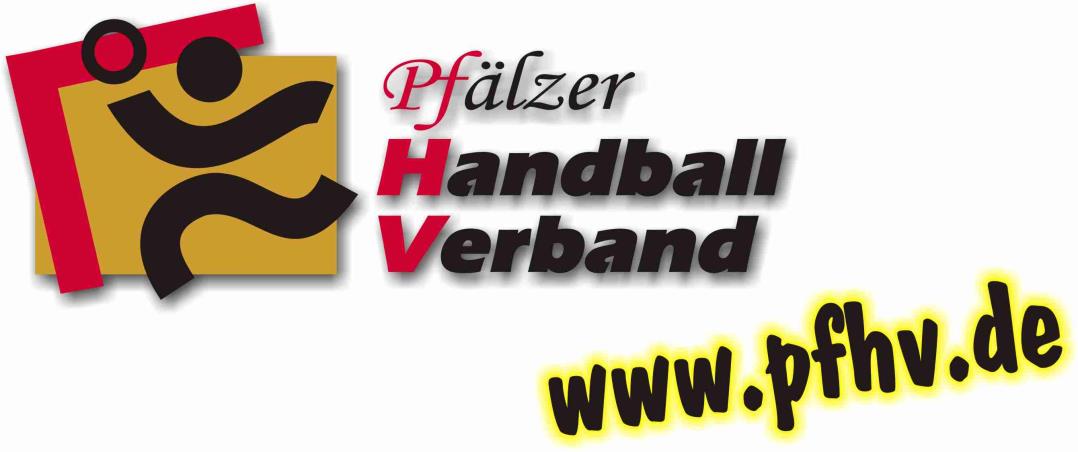 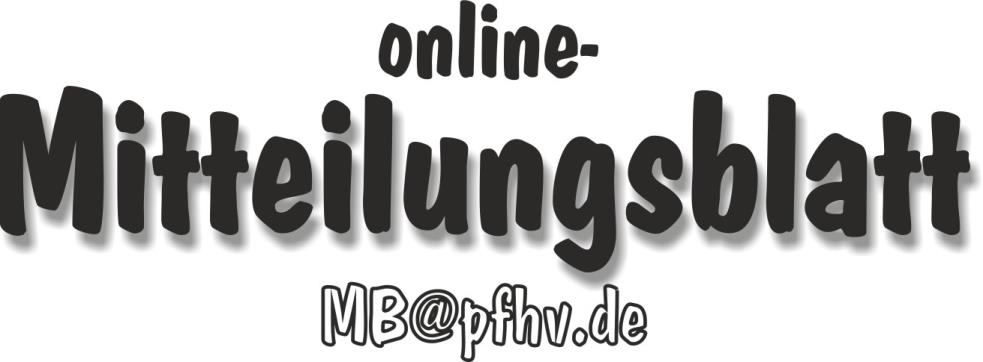 Nummer 10Stand: 05.03.2015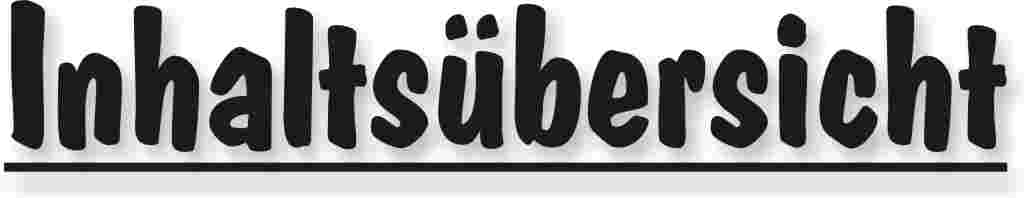 Halten Sie die Strg-Taste gedrückt und klicken in der Übersicht auf die gewünschte Seitenzahl, danach gelangen Sie direkt zur entsprechende Stelle im word-Dokument.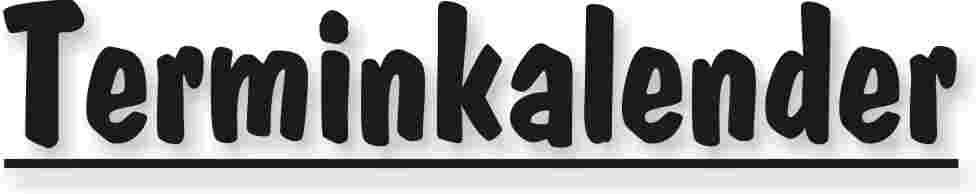 Der komplette Terminkalender kann auf der PfHV-Homepage eingesehen werden:http://www.pfhv.de/index.php/service/terminkalender 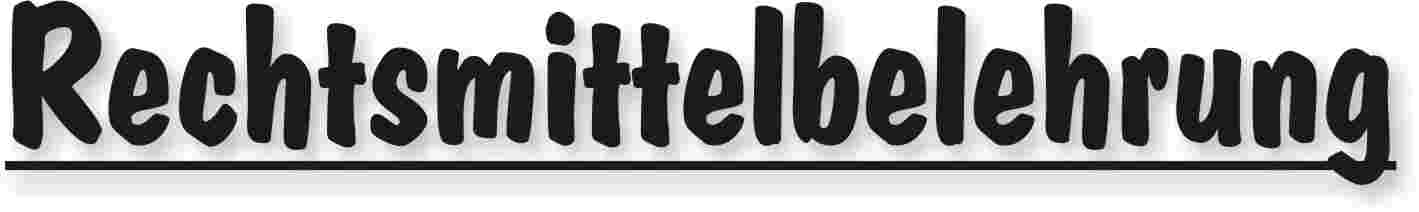 Gegen alle Sportinstanzenbescheide ist innerhalb von 14 Tagen nach Zustellung gebührenfreier doch kostenpflichtiger Einspruch zum Vorsitzenden des VSG möglich [maßgebend ist nach § 42 RO grundsätzlich das Datum des Poststempels. Der Zugang gilt am dritten Tag nach der Aufgabe als erfolgt: bei Veröffentlichung im MB gilt er mit dem dritten Tage nach der Veröffentlichung als bewirkt].Gegen Urteile des VSG ist innerhalb von 14 Tagen nach Zustellung [maßg. siehe 1.] Berufung zum VG-Vorsitzenden möglich.Gegen Urteile des Verbandsgerichtes ist innerhalb von 14 Tagen nach Zustellung [maßg.s.1.] Revision zum Vorsitzenden des DHB-Bundesgerichtes, Herrn Dr. Hans-Jörg Korte, Eickhorstweg 43, 32427 Minden möglich. Innerhalb dieser Frist sind darüber hinaus die Einzahlung der Revisionsgebühr in Höhe von EUR 500,00 und eines Auslagenvorschusses in Höhe von EUR 400,00 beim DHB nachzuweisen. Auf die weiteren Formvorschriften aus § 37 RO DHB wird ausdrücklich hingewiesen.Für alle Einsprüche, Berufungen und Revisionen gilt....Die entsprechenden Schriften sind von einem Vorstandsmitglied und dem Abteilungsleiter zu unterzeichnen. Name und Funktion des jeweiligen Unterzeichnenden müssen in Druckschrift vermerkt sein. Sie müssen einen Antrag enthalten, der eine durchführbare Entscheidung ermöglicht. Der Nachweis über die Einzahlung von Gebühr und Auslagenvorschuss ist beizufügen. Die §§ 37 ff. RO sind zu beachten.Einsprüche gegen Entscheidungen der Sportinstanzen  -  EUR 0,00 Rechtsbehelfe zum PfHV-VSG  -  EUR 26,00Berufung zum PfHV-VG  -  EUR 50,00Revision zum BG DHB:     EUR 500,00 und EUR 400,00 Auslagenvorschuss = EUR 900,00 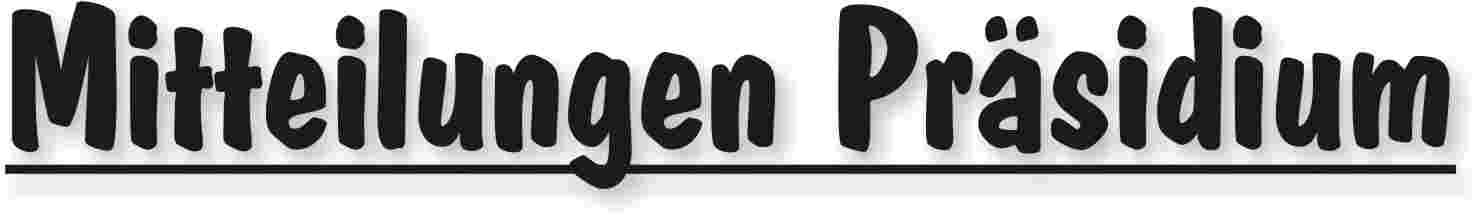 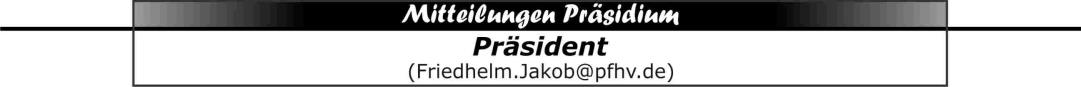 Liebe Verantwortliche in unseren Vereinen!Der Delegiertentag 2015 steht vor der Tür. Wir werden ihn erstmals „gänzlich anders“ abhalten. Immer wieder habe ich nämlich bei meinen Vereinsbesuchen Klagen zum Ablauf gehört. Natürlich ist nicht jeder und jede Delegierte mit sorgsamen Geschäfts-ordnungsabläufen vertraut und beklagt daher die vielen „technischen“ Tagesordnungspunkte.Nach unserer Satzung können wir uns nicht von allen Regularien frei machen. So kann nicht das Präsidium einen Haushaltsplan beschließen, sondern allein die Versammlung aller an der Kasse Beteiligten. Dem müssen wir Rechnung tragen. Darüber hinaus wollen wir die hochaktuellen Anträge von Heiligenstein und Neuhofen gebührend beachten. Aber das soll es mit den ordnungsgemäßen Regularien auch sein – neben einem Bericht meinerseits, der sich wesentlich auf aktuelle Fragen des Handballs beziehen wird.Es erfolgt danach der T e i l  2, den ich gerne „Handball-Interna“ überschreiben möchte. Dabei soll es – getrennt Aktive und Jugend – um aktuelle Themen im jeweiligen Tagesgeschäft gehen. Hier kann alles vorgetragen werden, was handball-spezifisch sozusagen auf den Fußnägeln brennt. Wir wollen uns also austauschen und aus diesem Teil dann auch wichtige Punkte herausfiltern, die ggf. nach Meinung der Vereine bearbeitet werden müssen. I h r  seid  also  g e f o r d e r t.Es ist also sicher sehr sinnvoll nicht allein ehrenvolle „Altvordere“, die sich allein schon über Begegnungen freuen, als Abgeordnete zu senden. Auch über diese freuen wir uns. Entscheidend wird aber sein, ob diejenigen aus den Vereinen kommen, die das Tages-Geschäft Handball aktuell tatsächlich betreiben. Also: Auf, ihr Handballer und Handballerinnen, nach Haßloch am Samstag den 
7. März ab 9.00 Uhr. Auch bei dieser Art Delegiertentag gibt es zumindest Kleinigkeiten zu beißen und zu schlucken.Im Auftrag des PräsidiumsIhr/ Dein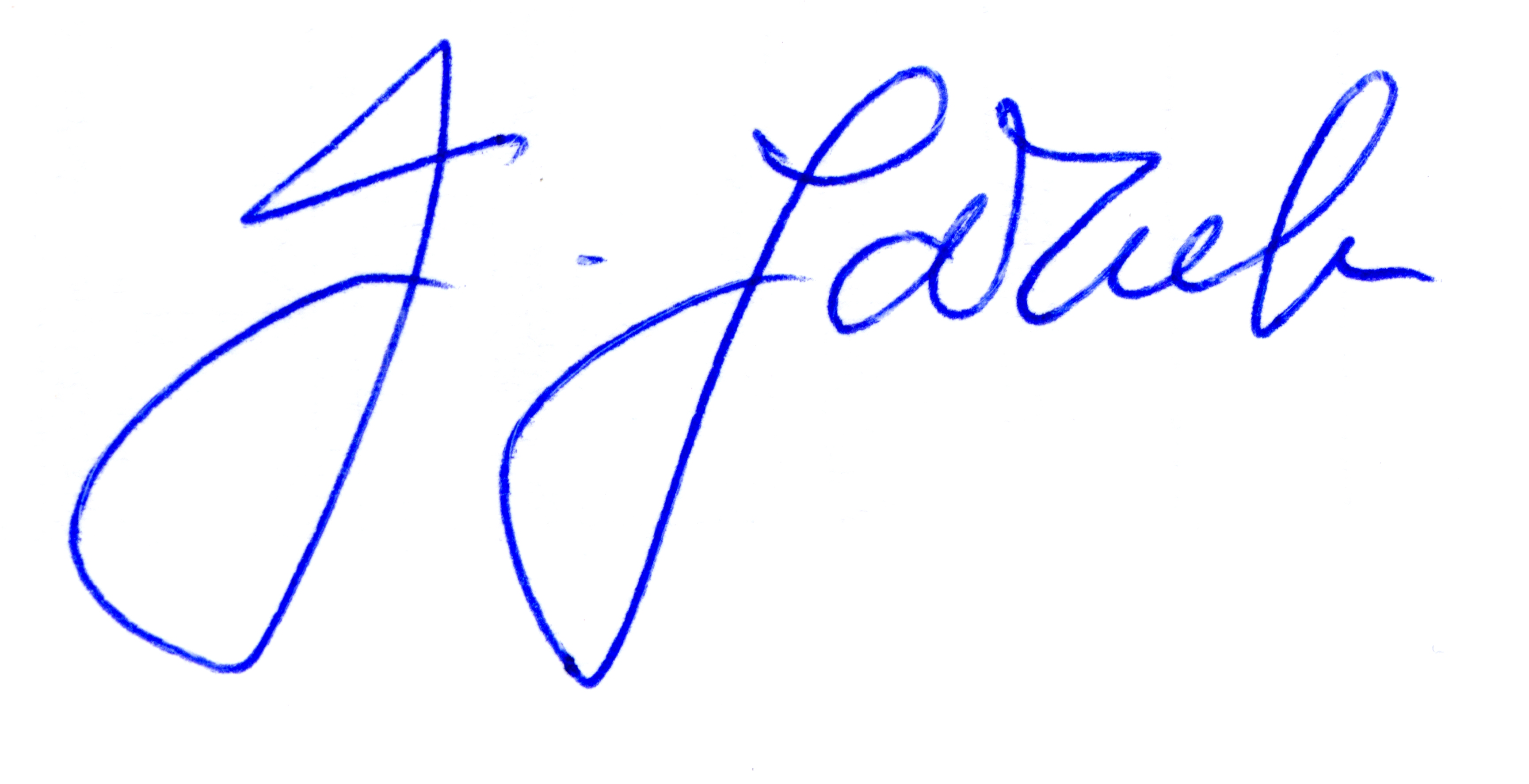 Friedhelm JakobPräsident|Friedhelm Jakob|T a g e s o r d n u n gDelegiertentag 2015 des PfHV in Haßloch, PfalzhalleSamstag 07. März 2015, 9.00 UhrTeil 1Eröffnung des Delegiertentages und Begrüßung durch den PräsidentenFeststellung der ordnungsgemäßen Einberufung, der Stimmenzahl und der BeschlussfähigkeitKurzbericht des Präsidenten4. Bericht der Kassenprüfer5. Entlastung des Präsidiums6. Haushaltsplan 2015 durch den Vizepräsidenten Finanzen7. Wahl des Vizepräsidenten RechtVorschlag des Präsidiums: Manfred Köllermeyer8. Behandlung der eingegangenen Anträge durch den Vizepräsidenten RechtAntrag a: TUS Heiligenstein: Änderung des § 55 Abs 12 a der SpO: FestspielenAntrag b: TUS Neuhofen: Änderung der Durchführungs-bestimmungen Punkt 7 Regelung zum Auf- und Abstieg 9. Übergang zum Zweiten Teil des DelegiertentagesTeil 2Aktiven  - Handball (Leitung durch den Präsidenten)1. Anliegen der Vereine zur derzeit laufenden Runde2. Was geplant ist: Änderungen der Spielordnung durch den DHB
Vizepräsident Spieltechnik3. Wünsche der VereineJugend – Handball (Leitung Vizepräsidentin Jugend)1. Anliegen der Vereine zur laufenden Runde2. Auswahl-Handball (Struktur und Anforderungen)3. Wünsche der VereineHaßloch, 3. Februar 2015|Friedhelm Jakob|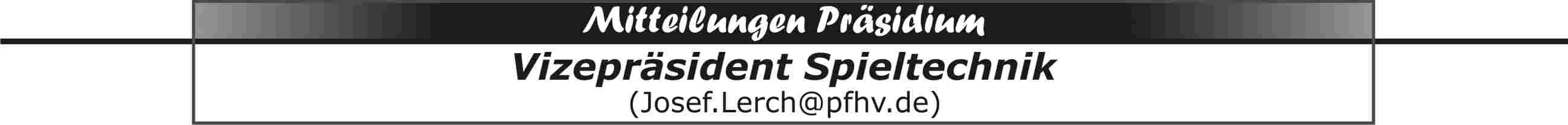 Meldungen zur m/wA-Jugendbundesliga, den Jugend-Oberligen, -Pfalzligen und –Verbandsligen; Stand: Meldeschluss 10.2.2015JBLmA: TSG Friesenheim, VTV Mundenheim,JOLmA (PfHV 4 Plätze): TV Dudenhofen, TSG Haßloch, 
SG Ottersheim/Bellheim/Zeiskam, JPLmA: HSG Eckbachtal, TSG Friesenheim 2, TuS Heiligenstein, TV Hochdorf, 
TV Kirrweiler, JSG Landau/Land, VTV Mundenheim 2, JSG Mutterstadt/Ruchheim, 
TV Offenbach, TV Thaleischweiler, TG Waldsee, JSG Wörth/Hagenbach, JVLmA: mABCDSG Kandel/Herxheim, TuS KL-Dansenberg, JOLmB (PfHV 3 Plätze): TV Dudenhofen, TSG Friesenheim, TV Hochdorf, 
TuS KL-Dansenberg, SG Ottersheim/Bellheim/Zeiskam, JSG Wörth/Hagenbach, JPLmB: TV Dudenhofen 2, HSG Eckbachtal, HSG Eppstein/Maxdorf, 
TSG Friesenheim 2, HR Göllheim/Eisenberg, mABCDSG Kandel/Herxheim, 
TV Kirrweiler, TSV Kuhardt, JSG Landau/Land, HSG Lingenfeld/Schwegenheim, 
VTV Mundenheim, TV Offenbach, TV Thaleischweiler, TG Waldsee, JVLmB: SC Bobenheim-Roxheim, TV Dudenhofen 3, HR Göllheim/Eisenberg 2, 
SKG Grethen, TV Hochdorf 2, TSG Kaiserslautern, JSG Mutterstadt/Ruchheim, 
TV Rheingönheim, Metropolregion-Cup mB: TV Dudenhofen, TSG Friesenheim, TuS KL-Dansenberg, JSG Landau/Land, VTV Mundenheim, SG Ottersheim/Bellheim/Zeiskam, 
JSG Wörth/Hagenbach, JOLmC (PfHV 3 Plätze): TV Dudenhofen, TSG Friesenheim, TV Hochdorf, 
TuS KL-Dansenberg, JPLmC: HSG Eckbachtal, TSG Friesenheim 2, HR Göllheim/Eisenberg, TSG Haßloch, TuS Heiligenstein, TSV Kuhardt, HSG Lingenfeld/Schwegenheim, JSG Mutterstadt/Ruchheim, TV Offenbach, SG Ottersheim/Bellheim/Zeiskam, 
TV Thaleischweiler, JSG Wörth/Hagenbach, JVLmC: TV Dudenhofen 2, HSG Eppstein/Maxdorf, TV Hochdorf 2, 
mABCDSG Kandel/Herxheim, TuS Neuhofen, TV Rheingönheim, TG Waldsee, JPLmD: TV Dudenhofen, HSG Eckbachtal, TSG Friesenheim, HR Göllheim/Eisenberg, TSG Haßloch, TV Hochdorf, TV Kirrweiler, TuS KL-Dansenberg, JSG Mutterstadt/Ruchheim, TV Offenbach, SG Ottersheim/Bellheim/Zeiskam, TG Waldsee, JVLmD: SG Asselheim/Kindenheim, TuS Neuhofen,  TV Rheingönheim, 
TV Thaleischweiler, JSG Wörth/Hagenbach,JBLwA: TuS Heiligenstein, TV Kirrweiler, JOLwA (PfHV 4 Plätze): TV Dudenhofen, JSG Mutterstadt/Ruchheim, 
JSG Wörth/Hagenbach, JPLwA: HSC Frankenthal, TSG Friesenheim, HSG Lingenfeld/Schwegenheim, 
SG Ottersheim/Bellheim/Zeiskam, TV Thaleischweiler, SG Wernersberg/Annweiler, JVLwA: TG Waldsee, JOLwB (PfHV 3 Plätze): TSG Friesenheim, JSG Mutterstadt/Ruchheim, 
SG Ottersheim/Bellheim/Zeiskam, JPLwB: SG Assenheim/Dannstadt, wABSG Bobenheim-Roxheim/Asselheim/Kindenheim, SV Bornheim, TSG Friesenheim 2, 
HR Göllheim/Eisenberg, TuS Heiligenstein, TSV Kandel, JSG Landau/Land, 
HSG Lingenfeld/Schwegenheim, TV Thaleischweiler, JSG Wörth/Hagenbach, JVLwB: TV Kirrweiler, Metropolregion-Cup wB: TSG Friesenheim, JSG Landau/Land, 
SG Ottersheim/Bellheim/Zeiskam, JOLwC: Diese Spielklasse entfällt, da insgesamt nur sechs Mannschaften gemeldet wurden. JPLwC: SV Bornheim, TV Dudenhofen, TSG Friesenheim, HR Göllheim/Eisenberg, 
TV Hochdorf, JSG Landau/Land, VTV Mundenheim, JSG Mutterstadt/Ruchheim, 
SG Ottersheim/Bellheim/Zeiskam, JSG Wörth/Hagenbach, JVLwC: TSV Kandel, TV Kirrweiler, TuS Neuhofen, TV Rheingönheim, TG Waldsee, JPLwD: TV Hochdorf, VTV Mundenheim, JSG Mutterstadt/Ruchheim, 
SG Ottersheim/Bellheim/Zeiskam, TV Rheingönheim, JSG Wörth/Hagenbach, JVLwD:Änderungen:19.2.2015: Abmeldung Metropolregion-Cup wB VTV Mundenheim 20.2.2015: Abmeldung JPLmC SG Asselheim/Kindenheim; 
Nachmeldung JPLwA SG Wernersberg/Annweiler (unter Vorbehalt)23.2.2015: mD JSG Wörth/Hagenbach von JPLmD in JVLmD24.2.2015: Nachmeldung Metropolregion-Cup mB JSG Wörth/Hagenbach (unter Vorbehalt)SperrtermineAls Sperrtermine können nur Konfirmations- und Firmtermine von SpielerInnen für ihre Altersklasse, Auswahlmaßnahmen und die Teilnahme am Bundesfinale Jugend trainiert für Olympia berücksichtigt werden. Mitteilungen hierzu sind an mich (nicht telefonisch) und in Kopie an Rolf Starker zu richten. GruppeneinteilungenIn Kürze beginnen Rolf Starker und ich mit den Gruppeneinteilungen. Dann sind Änderungen (z. B. Abmeldungen) nur noch kostenpflichtig möglich.Informationen zur m/wA-JugendbundesligaqualifikationJeder Landesverband kann nur einen Teilnehmer zur Qualifikation auf RPS-Ebene melden, die am 30./31.5.2015 gespielt wird. Weitere Termine wären dann 6./7.6.2015 und 13./14.6.2015. Da bei der männlichen und weiblichen Jugend mehrere PfHV-Vereine gemeldet haben, muss auf PfHV-Ebene bis zum 17.5.2015 eine Vorqualifkation gespielt werden. Diese entfällt nur wenn sich Vereine direkt für die Bundesliga qualifizieren. Alle Vereine die zur Jugendbundesligaqualifikation gemeldet haben, wurden über die aktuellen Durchführungsbestimmungen umgehend informiert.RPS-VereinsvertreterversammlungenJugend: 21.3.2015, 10:00 UhrMänner/Frauen: 28.3.2015, 10:00 UhrBeide Versammlungen finden in der Halle des TuS KL-Dansenberg, Am Handballplatz 1, 67661 Kaiserslautern, statt.Vereine die daran teilnehmen wollen (auch solche die derzeit keine Mannschaften in den RPS-Oberligen haben) sollten sich bei geschaeftsstelle@handballoberliga-rheinlandpfalzsaar.de anmelden.|Josef Lerch|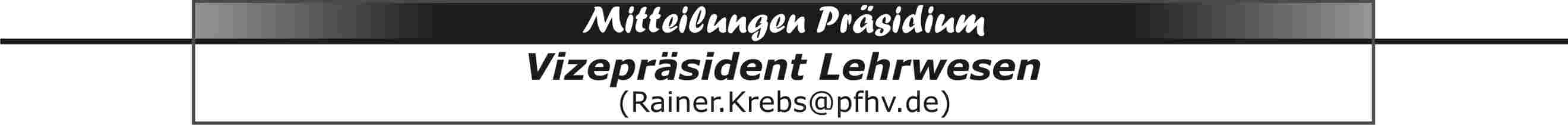 Liebe Abteilungsleiter/Jugendleiter/Jugendtrainer (auch weiblich gemeint).Der PFHV hat schon mehrere Veranstaltungen angeboten und Initiativen veröffentlich, wie wir gemeinsam auf die demographische Entwicklung und den zu erwartenden Rückgang der Anmeldezahlen für die F/E-Jugend frühzeitig reagieren können.Ein Patentrezept wird es nicht geben. Es hängt von den handelnden Personen und den bestehenden Umständen ab.Ein mögliches Modell möchte ich in Einverständnis mit Eva Hellmann, Hagenbach, veröffentlichen. Dieses Modell steht auf zwei Beinen: Jugendtrainer für den Verein zu begeistern.Kinder für Handball zu gewinnen.Dieses Modell stimmt auch absolut mit den Vorstellungen des DHB überein: 
Nicht zu frühzeitig nur den Focus auf Handball zu legen, sondern die Grundlagen 
wie Leichtathletik und Turnen parallel möglichst lange zu fördern.Ich ermuntere Sie, in Ihrem Verein ähnliche Aktionen zu starten.Freundliche Grüße Rainer Krebs Vizepräsident LehreDas Modell „Eva Hellmann“ für die F-JugendMit neuen Ideen Kinder zum Sport bzw. zum Handball bewegenMit diesem Motto und vielen neuen Ideen bin ich nach Weihnachten bei den Minis in Hagenbach gestartet. Wie sich nach 6 Wochen herausstellte mit vollem Erfolg.Die Gruppe der Kids hat sich vervierfacht und ich konnte 3 Jugendliche gewinnen mit mir zusammen beim Pfälzer Handballverband einen Trainerlehrgang zu besuchen. Das sportliche Programm der Gruppenstunde wurde etwas umgestaltet. Mit ins Programm aufgenommen wurde die Sparte Turnen und Leichtathletik. Ebenso haben wir das sportliche Angebot (die Teilnahme an Sportveranstaltungen etwas geändert.) Wir werden nicht nur an Spielfesten, sondern auch an Laufveranstaltungen wie zum Beispiel die Badische Maile in Karlsruhe teilnehmen.Zusätzlich unterstützen wir in Zukunft die Schulen indem wir die Kinder auf die Bundesjugendspiele und Sportturniere vorbereiten und auf die Wünsche der jeweiligen Sportlehrer eingehen.Also, wie ihr sehen könnt, auch im Handball kann man noch viel bewegen.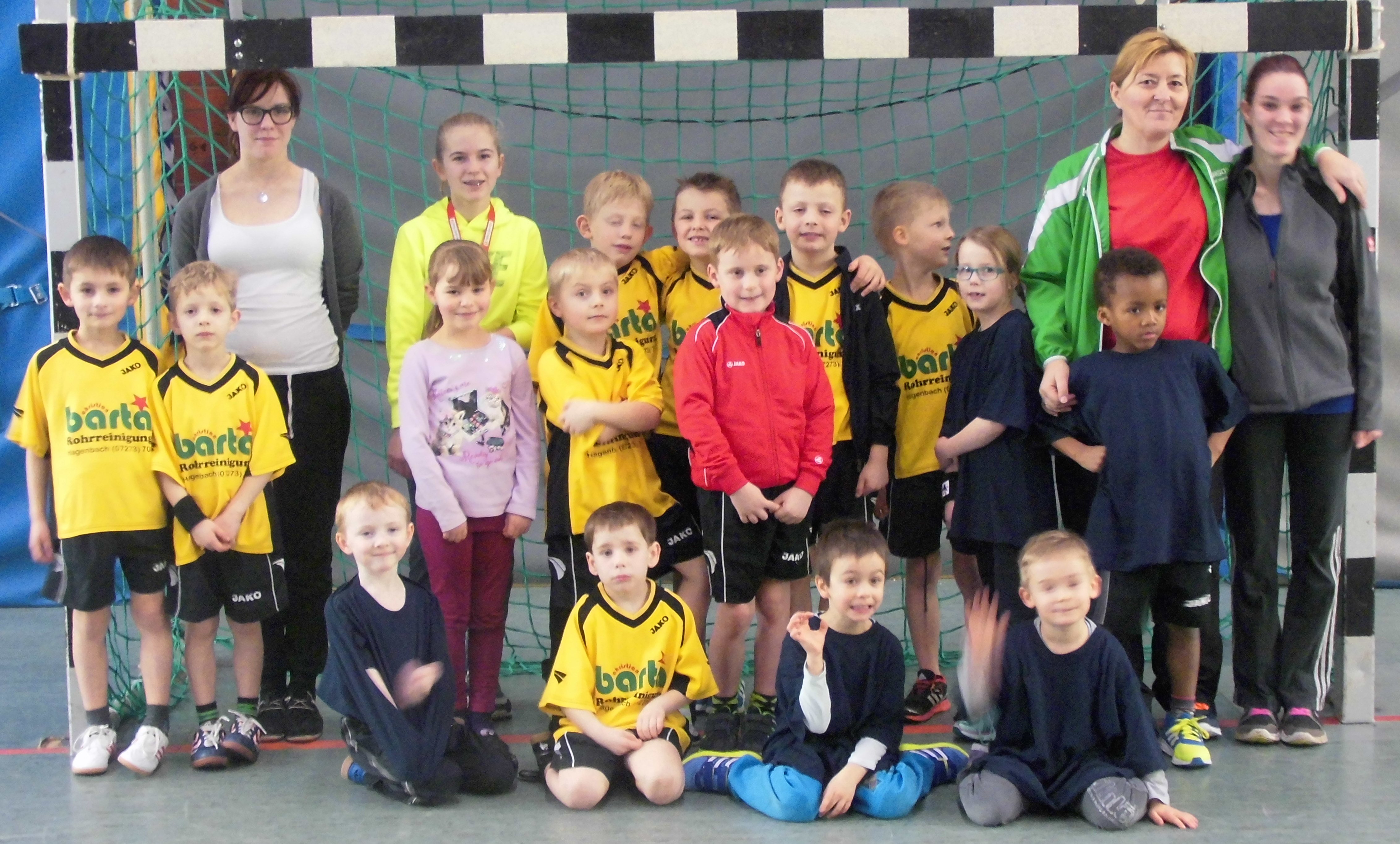 Viele Grüßen aus dem Süden der Pfalzeure Eva Hellmann|Rainer Krebs|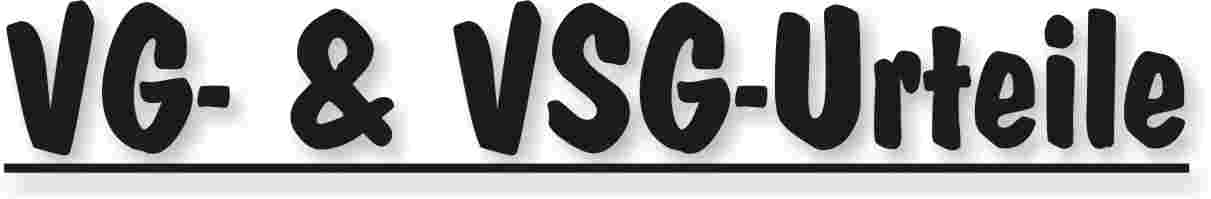 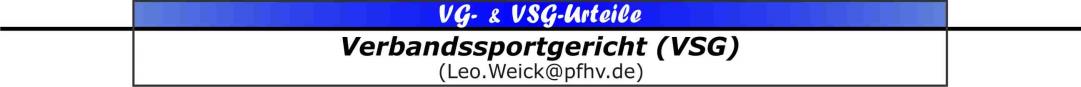 Urteil zu AZ. Nr. 2/2015Verfahrensabgabe durch den Vizepräsident Spieltechnik am 06.02.2015 wegen Nichtfeststellung durch die Schiedsrichter, dass bei folgenden Spielen des TV Wörth in der Pfalzliga Frauen bzw. Reserve Frauen Spielerinnen mitgewirkt haben, die für den TV Wörth keine Spielberechtigung hatten (siehe auch Sportinstanzenbescheide 
201-01/14, 201-02/15 und 251-04/15).Die Verfahrensabgabe enthält den Antrag auf Bestrafung der fehlbaren Schiedsrichter gem. § 3 Abs. 1 f RO.Das VSG kam am 27.02.2015 im schriftlichen Verfahren in der Besetzung
Bernd Hoffmann als Vorsitzender,Manfred Köllermeyer undChristian Röller als Beisitzer,zu folgendem Urteil:Die Schiedsrichter Eckart Weber, Axel Geier, Rainer Spies, Wolfgang Schneider, Hans-Peter Schantz, Hubert Portz, Andreas Tigl, Klemens Forler, Peter Hemmer, Goswin Förster, Steffen Ries und Wolfgang Kohl erhalten gem. § 3 Abs. 1 a RO einen Verweis.Die Verfahrenskosten gehen zu Lasten der betroffenen Schiedsrichter unter jeweiliger Vereinshaftung.Sachverhalt: Bei den oben genannten Spielen haben die Schiedsrichter trotz durchgeführter Spielausweiskontrolle nicht festgestellt, dass Spielerinnen in den Mannschaften des TV Wörth mitgewirkt haben, die für diesen Verein keine Spielberechtigung hatten. Die für die betreffenden Spielerinnen vorgelegten Spielausweise wiesen Spielberechtigungen für andere Vereine als den TV Wörth aus. Begründung:Gemäß § 81 Abs. 2 SpO sind Schiedsrichter verpflichtet, vor jedem Spiel die Spielausweise mit dem ausgefüllten Spielbericht zu prüfen. Auffälligkeiten haben die Schiedsrichter auf dem Spielbericht zu vermerken. Gemäß § 12 Abs. 1 SpO dienen die Spielausweise dem Nachweis der Spielberechtigung. Die Regelung des § 81 Abs. 2 SpO kann daher nur den Zweck verfolgen, erkennbare Unstimmigkeiten hinsichtlich der Spielberechtigung vor Spielbeginn durch die Schiedsrichter aufzeigen zu lassen, um einen auch in dieser Hinsicht störungsfreien Spielbetrieb zu gewährleisten. Die Erreichung dieses Zwecks setzt eine sorgfältige Prüfung der Spielausweise durch die Schiedsrichter voraus. Nach Erhebung der Tatsachen und Würdigung der Stellungnahmen der SR sowie des SR-Lehrwarts kam das VSG zu der Überzeugung, dass die SR wegen mangelnder Sorgfalt bei der Spielausweiskontrolle zu bestrafen sind. Es steht fest, dass die SR nicht erkannt haben, dass die für die betreffenden Spielerinnen vorgelegten Spielausweise nicht auf den TV Wörth lauteten und somit eine Spielberechtigung für diesen Verein mutmaßlich nicht gegeben war. Das VSG hält daher die Erteilung eines Verweises gemäß § 3 Abs. 1 a RO für erforderlich, aber auch für ausreichend.Bei der Strafzumessung war nach Auffassung des VSG zu berücksichtigen, dass die Verantwortung für das Vorhandensein einer Spielberechtigung nach den Bestimmungen der SpO – insbesondere den §§ 10 bis 13 SpO – ausschließlich den Verein und den Spieler, nicht aber den Schiedsrichter trifft. Es ist daher verständlich, wenn die Schiedsrichter – wie auch in den vorliegenden Fällen geschehen – davon ausgehen, dass Verein und Spieler auch wegen der bei fehlender Spielberechtigung gravierenden Folgen in der Regel bemüht sein werden, nur Spieler mit gültiger Spielberechtigung aufzubieten. Dass ein Verein auf andere Vereine lautende Spielausweise vorlegt, ist derart abwegig, dass damit eigentlich kaum gerechnet werden kann. Dies alles entbindet die Schiedsrichter jedoch nicht von ihrer aus § 81 Abs. 2 SpO folgenden Pflicht zur Prüfung.Strafmildernd wirkte sich darüber hinaus aus, dass in der Praxis die Spielausweiskontrolle – wie auch der SR-Lehrwart in seiner Stellungnahme bestätigte – so aussieht, dass Name, Passnummer, Unterschrift, evtl. Geb.-Datum und Passbild in Ordnung sein müssen und diese Vorgehensweise auch in der SR-Ausbildung bisher so vermittelt wird. Auf das Feld „Verein“ wurde demnach nicht explizit eingegangen. Diese Lehrpraxis wird im Hinblick auf 
§ 81 Abs. 2 SpO überdacht werden müssen. Letztlich hält es das VSG auch aus Gründen der Verhältnismäßigkeit in Anbetracht der geringen Geldstrafe, mit der der in erster Linie verantwortliche fehlbare Verein belegt wurde, nicht für gerechtfertigt, eine höhere Strafe auszusprechen. Gebühren: je 10 Euro pro betroffenem Schiedsrichter unter VereinshaftungRechtsmittelbelehrung: siehe Seite 4 in diesem MB.Hoffmann	Köllermeyer	RöllerUrteil zu Az.Nr.: 03/2015Einspruch des TV Wörth gegen die Sportinstanzenbescheide Nr.: 201-01/15, 201-02/15 und 251-04/15 vom 09.02.2015 mit den Anträgen: Aufhebung der persönlichen Sperren für die betroffenen Spielerinnen Angelique Götz und Amira Klöffer.Daß der Punkteabzug nicht zum Abstieg des TV Wörth in der Pfalzligasaison 2014-15 führen darf.Aufhebung der Sportinstanzenbescheide hinsichtlich des Punkteabzugs für den TV Wörth.Das VSG kam am 02.03.2015 im schriftlichen Verfahren in der BesetzungLeo Weick als Vorsitzender, Bernd Hoffman und Manfred Köllermeyer als Beisitzer,zu folgendem Urteil:Der Einspruch des TV Wörth wird zurückgewiesen, die Sportinstanzenbescheide Nr. 201-01/15, 201-04/15 und 251-04/15 werden vollumfänglich bestätigt.Die Kosten des Verfahrens gehen zu Lasten des TV Wörth.Sachverhalt: Die Spielerinnen Angelique Götz und Amira Klöffer sind vor der Runde zum TV Wörth gewechselt. Bei beiden Spielerinnen wurde es versäumt, einen neuen Spielausweis für den TV Wörth zu beantragen. Beide Spielerinnen wurden in der bisherigen Spielrunde mehrfach eingesetzt. Die in diesen Spielen gewonnenen Begegnungen wurden in den o.g. Bescheiden als verloren gewertet und die Spielerinnen mit einer Sperre von einem Monat belegt. Gegen diese Bestrafungen richtet sich der Einspruch des TV Wörth. Der TV Wörth macht in seinem Einspruchsschreiben den Vorwurf, dass in keinem Spiel der Vorrunde die von den Schiedsrichtern geprüften Pässe beim Vergleich mit den Spielberichtsbögen bemängelt wurden. Auch wundert man sich, dass bisher anscheinend keine Spielberichtsbögen überprüft worden sind, wo immer dieselben Passnummern zu lesen waren. Begründung: Der Einspruch ist hinsichtlich des Antrags zu Ziff. 2 bereits unzulässig, im Übrigen ist er unbegründet.1. Die Verhängung der persönlichen Sperren von jeweils einem Monat durch die Spielleitende Stelle gegen die Spielerinnen Götz und Klöffer ist nicht zu beanstanden. Nach § 20 RO kann die Spielleitende Stelle Spieler, die ohne Spielberechtigung mitwirken, mit einer Sperre von bis zu einem Monat bestrafen. Der TV Wörth hat die Spielerinnen Angelique Götz und Amira Klöffer eingesetzt, obwohl für sie keine Spielberechtigungen und somit auch keine gültigen Spielausweise vorlagen. Richtig ist zwar, dass die Verhängung einer Sperre gemäß § 20 RO nicht zwingend ist, da es sich lediglich um eine Kann-Bestimmung handelt. Das VSG hält es in Anbetracht der Umstände des vorliegenden Falls jedoch für geboten, den in § 20 RO eingeräumten Strafrahmen in vollem Umfang auszuschöpfen. Nach §§ 10 ff. SpO waren die Spielerinnen neben dem Verein TV Wörth verantwortlich für die Erlangung der Spielberechtigung. In der in diesen Bestimmungen festgelegten Zuständigkeitsregelung für das Vorhandensein der Spielberechtigung ist die rechtfertigende Grundlage für die Möglichkeit der Verhängung einer persönlichen Sperre gegen die Spielerinnen nach § 20 RO zu sehen. Die Spielerinnen Götz und Klöffer haben es über immerhin etwa eine halbe Spielzeit hinweg versäumt zu klären, ob für sie eine gültige Spielberechtigung für den TV Wörth vorlag, obwohl sich ihnen Zweifel hieran aufdrängen mussten. Da mangels bei der Passstelle eingereichter Anträge Spielausweise nicht ausgestellt worden waren, konnten sie diese auch nicht unterschrieben haben (vgl. § 13 (1) SpO). Die Notwendigkeit ihrer Unterschrift musste den Spielerinnen Götz und Klöffer als im Spielbetrieb erfahrenen Erwachsenenspielerinnen, die zumindest einen Spielausweis bei ihrem früheren Verein schon unterzeichnet hatten, aber bekannt sein. 2. Der Antrag zu Ziff. 2, die Punktabzüge dürften nicht zum Abstieg des TV Wörth aus der Pfalzliga in der Saison 2014/15 führen, ist unzulässig. Eine Entscheidung bezüglich des Abstiegs ist durch die Spielleitende Stelle in dem angefochtenen Instanzenbescheid nicht getroffen worden und kann somit nicht Gegenstand des Einspruchs sein, da Einsprüche gemäß § 34 (1) RO nur gegen Entscheidungen der Spielleitenden Stellen zulässig sind. 3. Der Einspruch ist auch hinsichtlich des Antrags zu Ziff. 3 ( Aufhebung der Instanzenbescheide hinsichtlich der Punktabzüge) unbegründet. Wie bereits festgestellt, hat der TV Wörth die Spielerinnen Angelique Götz und Amira Klöffer eingesetzt, obwohl für sie keine Spielberechtigungen vorlagen. Nach den sich wörtlich entsprechenden Regelungen des § 50 (1) h SpO und des § 19 (1) h RO ist im Falle des Mitwirkens nicht spielberechtigter Spieler das jeweilige Spiel für die betreffende Mannschaft zwingend als verloren zu werten. Ein Ermessen ist insoweit weder der Spielleitenden Stelle noch den Rechtsinstanzen eingeräumt. Selbst wenn den Rechtsinstanzen ein Ermessensspielraum zur Verfügung stünde, wäre nicht ersichtlich, wieso das vom Einspruchsführer selbst dargelegte massive Organisationsdefizit, das offenbar zu dem Versäumnis der Nichtbeantragung der Spielberechtigungen führte, eine Ermessensausübung zum Vorteil des Einspruchsführers rechtfertigen sollte. Hinzu kommt, dass nach den §§ 10 – 13 SpO die Verantwortung für das Vorhandensein einer Spielberechtigung ausschließlich den Verein und den Spieler, nicht aber, wie der Einspruchsführer offenbar meint, die Schiedsrichter oder die Spielleitende Stelle trifft. Darüber hinaus ist nach Regel 4:3 der IHF-Regeln der Mannschaftsverantwortliche dafür verantwortlich, dass nur teilnahmeberechtigte Spieler die Spielfläche betreten. Diese Vorgabe wurde von den Mannschaftsverantwortlichen des TV Wörth nicht eingehalten. Gebühren: EUR 10,00Weick				Hoffmann				KöllermeyerRechtsmittelbelehrung: Siehe Seite 4 in diesem MB.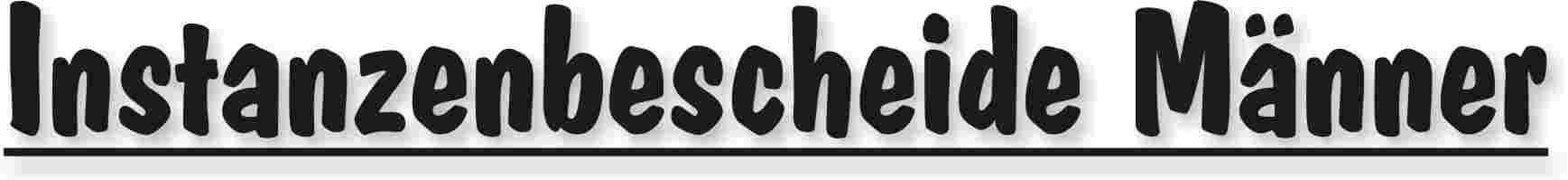 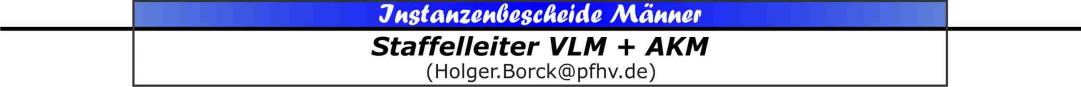 |Holger Borck|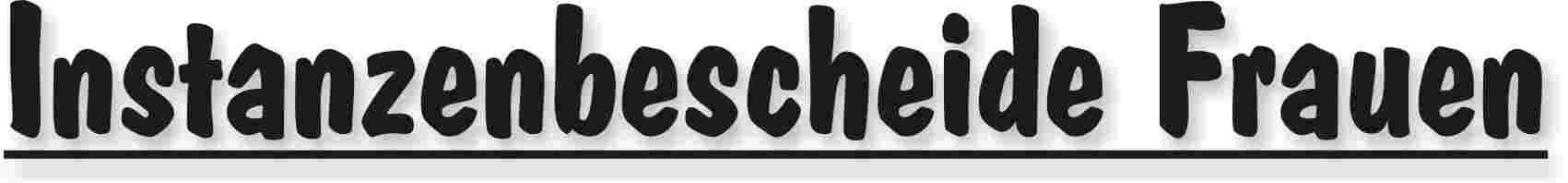 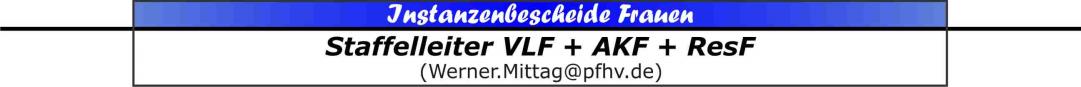 |Werner Mittag|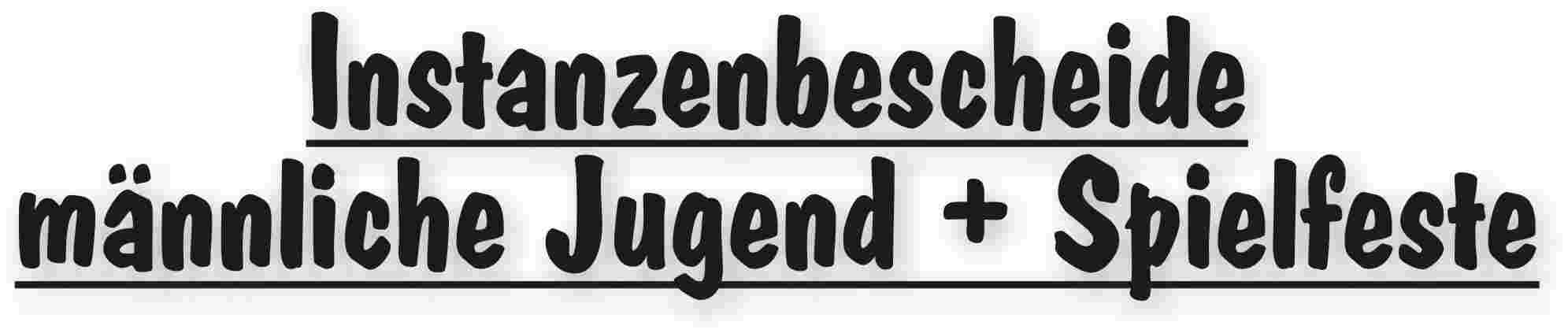 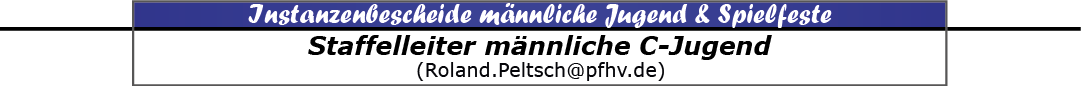 |Roland Peltsch|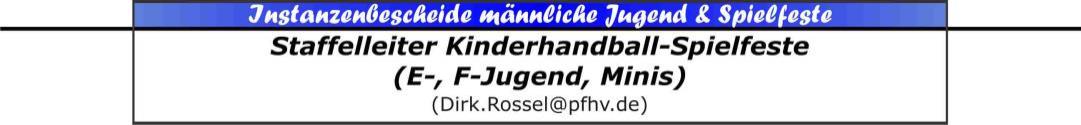 |Dirk Rossel|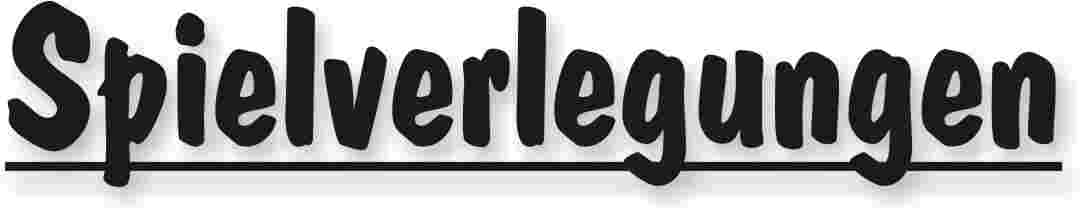 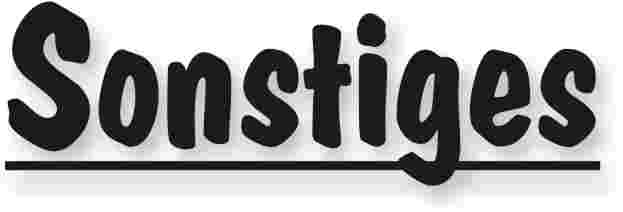 So sehen Sieger aus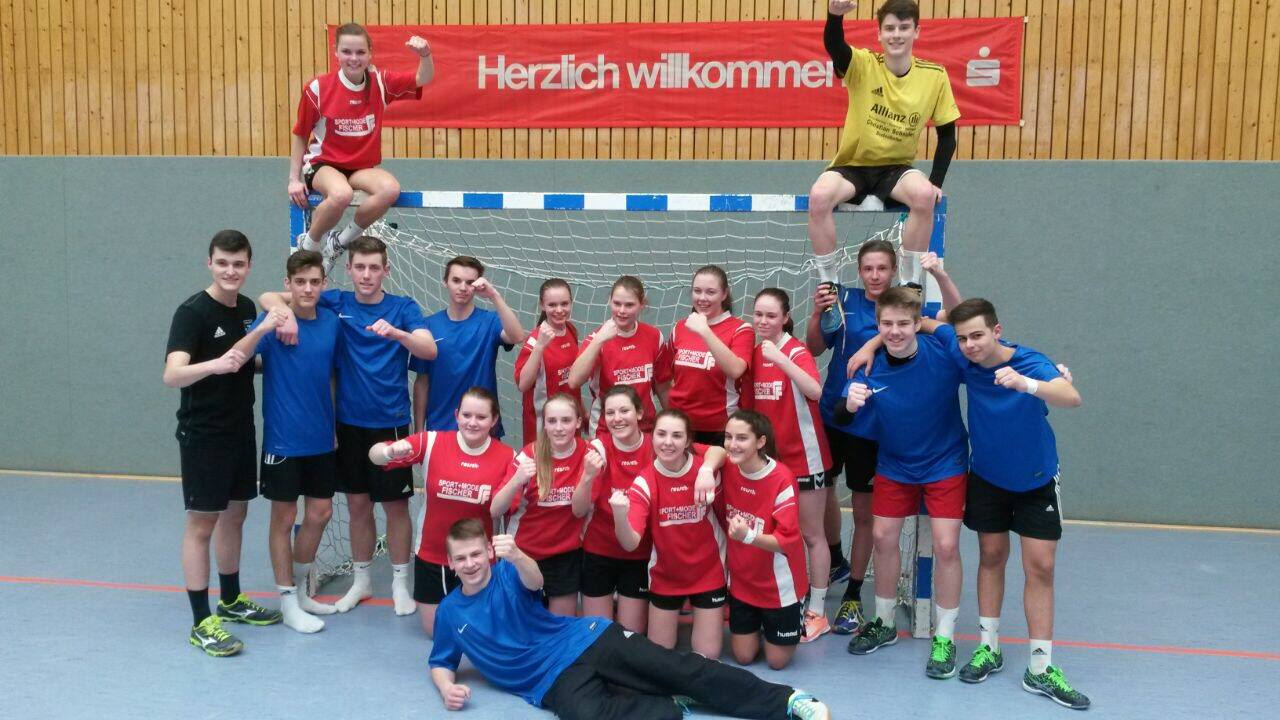 Welche in Jubel in Pfälzer Jugendzimmern: „Wir fahren nach Berlin“, das ist der einzig richtige Ruf. Der Verband darf sich freuen, dass sich in den Landesentscheiden gleich vier Pfälzer Mannschaften durch setzten: In der Wettkampfgruppe III die Mädchen vom Max-Planck-Gymnasium in Ludwigshafen und die Jungs vom Paul von Denis-Gymnasium in Schifferstadt und bei der Wettkampfgruppe II die Jungs vom Heinrich-Böll-Gymnasium in Ludwigshafen und die Mädels vom Hohenstaufen-Gymnasium in Kaiserslautern.Im Namen des Präsidiums sagen ich: Herzlichen Glückwunsch und alle guten Wünschen für Berlin. Und als einer, der teilweise in Berlin gelebt hat, gibt es noch einen guten Rat mit auf den Weg: Ihr Fahrt zum Handball-Spiel! Vergesst das nicht, auch wenn Berlin soooo schön ist.Als kleiner Text von den Haupt-Aktiven erreichte uns der nachfolgend abgedruckte von Janina Reiber vom Heinrich-Böll-Gymnasium. Vielen Dank dafür.Berlin, Berlin, wir fahren nach Berlin!!!Die Schulmannschaft des Heinrich-Böll-Gymnasiums hat die Landesmeisterschaft des Wettkampfes Jugend trainiert für Olympia in der Sportart Handball gewonnen. Die Spieler des Jahrganges 1998-2000 haben sich von der Vorrunde über den Regionalentscheid und schlussendlich den Landesentscheid verdient ein Ticket zum Bundesfinale nach Berlin gelöst. Im Mai geht es dann los und die „Böller“ dürfen das Land Rheinland-Pfalz in ihrer Altersklasse vertreten. Mit einem souveränen Sieg gegen das Max-Planck-Gymnasium Trier (18:10) war das Endspiel gegen das Herzog-Johann-Gymnasium Simmern spannender, dennoch kein Problem für unsere Jungs! (12:11)Das ganze Heinrich-Böll-Gymnasium ist stolz auf seine Siegertruppe und hofft auf ein erfolgreiches und spannendes Bundesfinale.Es spielten: Lukas Dissinger, Edis Erbektas, Maik Erlewein, Moritz Klappenberger, 
Erik Blohm, Lucas Reinle,  Moritz Karl, Lars Hannes und Yannick MuthBetreut wurden die Jungs von Herrn Babelotzky. 											J. Reiber 02.03.15|Friedhelm Jakob|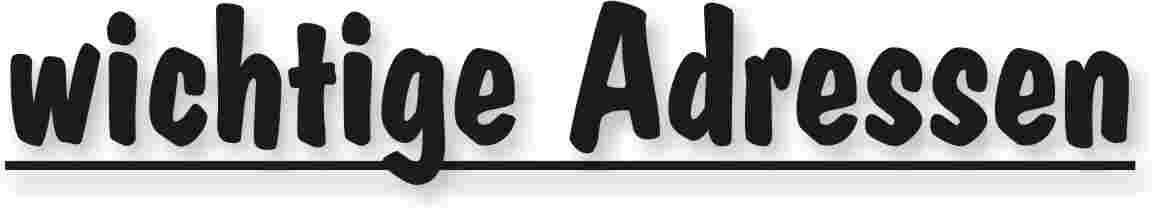 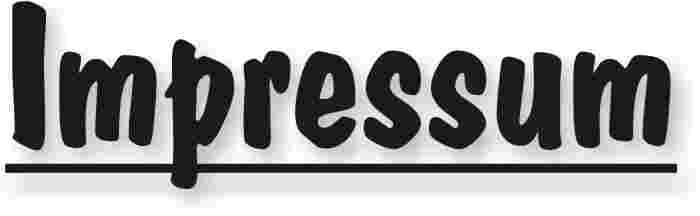 Veröffentlichung: Das Mitteilungsblatt (MB) des PfHV erscheint i.d.R. wöchentlich als online-Ausgabe. Die rechtsverbindliche Form ist das online-MB! Die gegen Aufpreis ggf. zusätzlich bestellten Print-MB sind ausschließlich ein Service. Folglich ist das Datum der online-Veröffentlichung (siehe Kopfzeile) ausschlaggebend. Das online-MB wird permanent als Download auf www.pfhv.de angeboten und satzungemäß zusätzlich versendet. Hierfür wird weiterhin der bekannte Newsletter verwendet. Achtung: Ob oder welche Adressen im Newslettersystem eingetragen werden, sprich wer das MB per Newsletter erhält, bestimmt eigenverantwortlich jeder Verein. Jeder Verein kann permanent beliebig viele E-Mail-Adressen eintragen und jederzeit wieder löschen. Den Newsletter finden Sie unter dem Direktlink: www.Newsletter.pfhv.de Verantwortung: Verantwortlich für die Zusammenstellung sind die Öffentlichkeitsbeauftragten des PfHV (Britta Flammuth  & Martin Thomas), für den Inhalt der jeweilige Unterzeichner / Autor. Kosten / Abonnement / Kündigung:Mitglieder sind (§ 6 Abs. 2 der Satzung) verpflichtet, das amtliche Mitteilungsblatt (MB) digital zu beziehen, also nicht mehr auf dem Postweg. Der Jahresbezugspreis für die online-Version beträgt pro Verein pauschal 50,00 € inkl. MWSt.; es können beliebig viele Empfänger des digitalen MB ins Newslettersystem (www.Newsletter.pfhv.de) eingetragen werden. Die zusätzlich zum online-MB gegen Aufpreis bestellten Print-Exemplare können bis 15.05. zum 30.06. bzw. bis 15.11. zum 31.12. gekündigt werden. Redaktionsschluss / Meldestelle:Redaktionsschluss ist für E-Mails an die Öffentlichkeitsbeauftragten mittwochs um 17 Uhr, für Faxe/Anrufe/… an die Geschäftsstelle mittwochs um 9 Uhr. Die Öffentlichkeitsbeauftragten können nur Infos per E-Mail und in der Formatvorlage für das MB bearbeiten. Faxe/Anrufe/… bitte an die Geschäftsstelle. Bei Fragen: MBpfhv.de  oder  Geschaeftsstellepfhv.de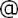 Haftungsausschluss:Bei Nichterscheinen infolge höherer Gewalt entfällt die Lieferpflicht und ein Anspruch auf Rückerstattung des Bezugspreises besteht nicht. 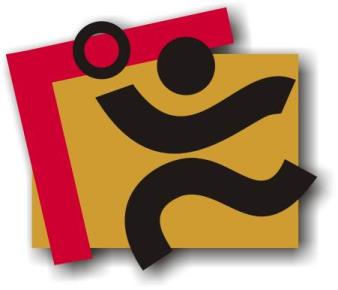 TerminkalenderSeite 3RechtsmittelbelehrungSeite 4Mitteilungen / Infos:Mitteilungen / Infos:Mitteilungen / Infos:Mitteilungen Präsidium Seite 5Mitteilungen Geschäftsstelle, ÖffentlichkeitsbeauftragteSeite –Mitteilungen PassstelleSeite –Mitteilungen allgemein Seite –Mitteilungen Erdinger Alkoholfrei Pfalzpokal Seite –Mitteilungen Männer Seite –Mitteilungen FrauenSeite –Mitteilungen Pfalzgas-CupSeite –Mitteilungen männliche Jugend & SpielfesteSeite –Mitteilungen weibliche JugendSeite –Mitteilungen Talentförderung Rheinland-Pfalz-AuswahlSeite –Mitteilungen Talentförderung Pfalz-AuswahlSeite –Mitteilungen Talentförderung Auswahlstützpunkte PfalzSeite –Mitteilungen Talentförderung Torwartstützpunkte PfalzSeite –Mitteilungen Schiedsrichter & Zeitnehmer/SekretärSeite –Urteile:Urteile:Urteile:VG- & VSG-UrteileSeite 12Instanzenbescheide: fehlende SpielausweiseSeite –Instanzenbescheide: Männer Seite 17Instanzenbescheide: FrauenSeite 18Instanzenbescheide: männliche Jugend & SpielfesteSeite 19Instanzenbescheide: weibliche JugendSeite –Instanzenbescheide: SchiedsrichterSeite –Spielverlegungen Seite 22SonstigesSeite 23wichtige AdressenSeite 25ImpressumSeite 26TagDatumvonbisVeranstaltung (Pfälzer Handball-Verband)Fr06.03.1517:00Präsidiumssitzung (LLZ Haßloch)Sa07.03.159:0013:00PfHV-Stützpunkttraining m+w (Orte siehe Homepage)Sa07.03.159:00PfHV-Delegiertentag mit Staffeltag in Haßloch (Pfalzhalle)Mo09.03.1517:3020:30Auswahl (zentral): w2001 Training in Haßloch (LLZ Haßloch)Mi11.03.1517:3020:30Auswahl (zentral): m2001 Training in Haßloch (LLZ Haßloch)Do12.03.1518:0021:30PfHV-Ausbildung 2015: Jugendtrainer-Ausbildung (LLZ Haßloch)Fr13.03.1518:0021:30PfHV-Ausbildung 2015: Jugendtrainer-Ausbildung (LLZ Haßloch)Sa14.03.159:0018:00PfHV-Ausbildung 2015: Jugendtrainer-Ausbildung (LLZ Haßloch)So15.03.159:0018:00PfHV-Ausbildung 2015: Jugendtrainer-Ausbildung (LLZ Haßloch)Mo16.03.1517:3020:30Auswahl (zentral): w2002 Training in Haßloch (LLZ Haßloch)Mo16.03.1519:30SR-Stützpunkt RPS-Kader und Coaching-Gespann Kader (Festhalle Offenbach)Mi18.03.1517:3020:30Auswahl (zentral): m2000 Training in Haßloch (LLZ Haßloch)Mi18.03.1519:00Lehrabend Gespann-SR (LLZ Haßloch, Mehrzweckraum)Sa21.03.159:00PfHV-Stützpunkte: Abschlussturniere mit Sichtung (Orte siehe Homepage)Sa21.03.159:0018:00PfHV-Ausbildung 2015: Jugendtrainer-Ausbildung (LLZ Haßloch)Mo23.03.1517:3020:30Auswahl (zentral): w2001 Training in Haßloch (LLZ Haßloch)Mo23.03.1519:0020:30Schiedsrichter-Ausbildung: Einführungsabend (LLZ Haßloch)Mo23.03.1519:00Lehrarbend Einzel-SR (LLZ Haßloch, Mehrzweckraum)Mi25.03.1517:3020:30Auswahl (zentral): m2001 Training in Haßloch (LLZ Haßloch)Mi25.03.1518:00C-Trainer-Ausbildung: Infoabend (und Verhaltenskodex-Schulung)Mo06.04.15Pfalzpokal: Erdinger Alkoholfrei Final Four in HaßlochMo06.04.159:0018:00PfHV-Ausbildung: C-Trainer-Ausbildung (LLZ Haßloch)Di07.04.159:0018:00PfHV-Ausbildung: C-Trainer-Ausbildung (LLZ Haßloch)Mi08.04.159:0018:00PfHV-Ausbildung: C-Trainer-Ausbildung (LLZ Haßloch)Do09.04.159:0018:00PfHV-Ausbildung: C-Trainer-Ausbildung (LLZ Haßloch)Fr10.04.159:0018:00PfHV-Ausbildung: C-Trainer-Ausbildung (LLZ Haßloch)Sa11.04.159:0018:00PfHV-Ausbildung: C-Trainer-Ausbildung (LLZ Haßloch)Mo13.04.1517:3020:30Auswahl (zentral): w2002 Training in Haßloch (LLZ Haßloch)Mo13.04.1519:0021:15Schiedsrichter-Ausbildung (LLZ Haßloch)Sa18.04.159:0018:00PfHV-Ausbildung: C-Trainer-Ausbildung (LLZ Haßloch)So19.04.159:0018:00PfHV-Ausbildung: C-Trainer-Ausbildung (LLZ Haßloch)Mo20.04.1519:0021:15Schiedsrichter-Ausbildung (LLZ Haßloch)Mo20.04.1517:3020:30Auswahl (zentral): w2001 Training in Haßloch (LLZ Haßloch)Mo27.04.1517:3020:30Auswahl (zentral): w2002 Training in Haßloch (LLZ Haßloch)Mi29.04.1519:0021:15Schiedsrichter-Ausbildung (LLZ Haßloch)So03.05.159:0018:00PfHV-Ausbildung: C-Trainer-Ausbildung (LLZ Haßloch)Geldstrafen, Gebühren, Unkosten aus diesem MBGeldstrafen, Gebühren und Unkosten aus Bescheiden/Urteilen aus diesem MB werden im Nachhinein vierteljährlich mit Rechnung angefordert. Aufgrund dieser MB-Veröffentlichung bitte -KEINE- Zahlung leisten!Geldstrafen, Gebühren und Unkosten aus Bescheiden/Urteilen aus diesem MB werden im Nachhinein vierteljährlich mit Rechnung angefordert. Aufgrund dieser MB-Veröffentlichung bitte -KEINE- Zahlung leisten!SpielnummerGegnerSchiedsrichterVerein des SRPLF 006VTV Mundenheim 2Eckart WeberTG OggersheimPLF 018HSG N-L-GAxel GeierHSG Li-SchwPLF 023TSV Kandel 2Rainer SpiesTV LambsheimPLF 032SG O-B-Z 2Wolfgang SchneiderSG Ass./DannstadtPLF 036TV HauensteinHans-Peter SchantzHSG Li-Schw.PLF 044TV KirrweilerHubert PortzTSG FriesenheimPLF 050HSG Li-Schw 1Andreas TiglTG OggersheimPLF 054TV EdigheimKlemens ForlerTV HagenbachPLF 063TSG FriesenheimPeter HemmerTSV EnkenbachPLF 066TG WaldseeWolfgang SchneiderSG Ass./DannstadtPLF 067SG O-B-Z 2Rainer SpiesTV LambsheimPLF 076VTV Mundenheim 2Goswin Förster1. FC KaiserslauternPLF 082HR Göllh./EisenbergKlemens ForlerTV HagenbachRes. F 008SG Bobenh.-Roxh.Steffen RiesTV WörthRes. F 015TG WaldseeWolfgang KohlTG WaldseeGeldstrafen, Gebühren und Unkosten aus Bescheiden/Urteilen aus diesem MB werden im Nachhinein vierteljährlich mit Rechnung angefordert. Aufgrund dieser MB-Veröffentlichung bitte -KEINE- Zahlung leisten!Nr.121 – 8/15betroffenSpieler Henning Paul, TV Wörth 2Spieler Henning Paul, TV Wörth 2Spieler Henning Paul, TV Wörth 2Spieler Henning Paul, TV Wörth 2Spieler Henning Paul, TV Wörth 2Spieler Henning Paul, TV Wörth 2Spieler Henning Paul, TV Wörth 2Spieler Henning Paul, TV Wörth 2Spieler Henning Paul, TV Wörth 2Spieler Henning Paul, TV Wörth 2Sp-Nr.120099M-SpielTuS KL-Dansenberg 2 – TV Wörth 2TuS KL-Dansenberg 2 – TV Wörth 2TuS KL-Dansenberg 2 – TV Wörth 2TuS KL-Dansenberg 2 – TV Wörth 2TuS KL-Dansenberg 2 – TV Wörth 2TuS KL-Dansenberg 2 – TV Wörth 2TuS KL-Dansenberg 2 – TV Wörth 2TuS KL-Dansenberg 2 – TV Wörth 2TuS KL-Dansenberg 2 – TV Wörth 2TuS KL-Dansenberg 2 – TV Wörth 2Sp-Datum22.02.15LigaVLMVLMVLMVLMVLMVLMVLMVLMVLMVLMGrundBesonders rücksichtslose und gefährliche Aktion gegen einen GegenspielerBesonders rücksichtslose und gefährliche Aktion gegen einen GegenspielerBesonders rücksichtslose und gefährliche Aktion gegen einen GegenspielerBesonders rücksichtslose und gefährliche Aktion gegen einen GegenspielerBesonders rücksichtslose und gefährliche Aktion gegen einen Gegenspieler§§RO §17,5 bBeweisSpielberichtSpielberichtSpielberichtSpielberichtSpielberichtSpielberichtSpielberichtSpielberichtSpielberichtSpielberichtSperre4 M-Spiele4 M-Spiele4 M-Spielelängstens:21.04.1521.04.1521.04.1521.04.1521.04.1521.04.1521.04.1521.04.15Geldstrafe50,00 €Bemer-kung:Gebühr5,00 €Bemer-kung:Summe55,00 €Bemer-kung:HaftenderTV WörthTV WörthTV WörthTV WörthTV WörthGeldstrafen, Gebühren und Unkosten aus Bescheiden/Urteilen aus diesem MB werden im Nachhinein vierteljährlich mit Rechnung angefordert. Aufgrund dieser MB-Veröffentlichung bitte -KEINE- Zahlung leisten!Nr.232-05/15betroffenTV SchifferstadtTV SchifferstadtTV SchifferstadtSp-Nr.232 024M-SpielTSV Speyer  -  TV Schifferstadt 2TSV Speyer  -  TV Schifferstadt 2TSV Speyer  -  TV Schifferstadt 2Sp-Datum01.03.2015LigaAKF2AKF2AKF2GrundSchuldhaftes Nichtantreten zum M.-SpielSchuldhaftes Nichtantreten zum M.-SpielSchuldhaftes Nichtantreten zum M.-SpielSchuldhaftes Nichtantreten zum M.-SpielSchuldhaftes Nichtantreten zum M.-Spiel§§25:1,1 ROBeweisSperrelängstens:Geldstrafe100 €Bemer-kung:Spielwertung 0:0 Tore, 2:0 Punkte für TSV Speyer Spielwertung 0:0 Tore, 2:0 Punkte für TSV Speyer Spielwertung 0:0 Tore, 2:0 Punkte für TSV Speyer Gebühr    5 €Bemer-kung:Spielwertung 0:0 Tore, 2:0 Punkte für TSV Speyer Spielwertung 0:0 Tore, 2:0 Punkte für TSV Speyer Spielwertung 0:0 Tore, 2:0 Punkte für TSV Speyer Summe105€Bemer-kung:Spielwertung 0:0 Tore, 2:0 Punkte für TSV Speyer Spielwertung 0:0 Tore, 2:0 Punkte für TSV Speyer Spielwertung 0:0 Tore, 2:0 Punkte für TSV Speyer HaftenderTV SchifferstadtTV SchifferstadtTV SchifferstadtTV SchifferstadtTV SchifferstadtGeldstrafen, Gebühren und Unkosten aus Bescheiden/Urteilen aus diesem MB werden im Nachhinein vierteljährlich mit Rechnung angefordert. Aufgrund dieser MB-Veröffentlichung bitte -KEINE- Zahlung leisten!Nr.330-08/2015betroffenTV Dudenhofen 2Sp-Nr.333 057M-SpielTS Rodalben – TV Dudenhofen 2Sp-Datum28.02.2015LigaJBZmC-2GrundSchuldhaftes NichtantretenSchuldhaftes NichtantretenSchuldhaftes Nichtantreten§§25:1,Ziff. 1 ROBeweisE-Mail von Frau Rupprecht am 27.02.2015Geldbuße50.- € Bemer-kung:Spielwertung :laut § 50 SPO 0:0 Tore, 2:0 Punkte für TS Rodalben.Gebühr5.- €Bemer-kung:Spielwertung :laut § 50 SPO 0:0 Tore, 2:0 Punkte für TS Rodalben. Summe55.- €Bemer-kung:Spielwertung :laut § 50 SPO 0:0 Tore, 2:0 Punkte für TS Rodalben.HaftenderTV DudenhofenTV DudenhofenTV DudenhofenNr.520/24-14betroffenTS Rodalben 1TS Rodalben 1TS Rodalben 1Sp-Nr.530 052M-SpielThaleischweiler2*Ottersh/Bellh/Zeisk1Thaleischweiler2*Ottersh/Bellh/Zeisk1Thaleischweiler2*Ottersh/Bellh/Zeisk1Sp-Datum25.01.2015LigaSalamander (mF)Salamander (mF)Salamander (mF)GrundVerspätetes Absenden des SpielberichtbogensVerspätetes Absenden des SpielberichtbogensVerspätetes Absenden des SpielberichtbogensVerspätetes Absenden des SpielberichtbogensVerspätetes Absenden des Spielberichtbogens§§RO 25.1.9BeweisSperrelängstens:Geldstrafe  10 €Bemer-kung:Vorlage bis 10.03.2015Vorlage bis 10.03.2015Vorlage bis 10.03.2015Gebühr    5 €Bemer-kung:Vorlage bis 10.03.2015Vorlage bis 10.03.2015Vorlage bis 10.03.2015Summe15 €Bemer-kung:Vorlage bis 10.03.2015Vorlage bis 10.03.2015Vorlage bis 10.03.2015HaftenderTS RodalbenTS RodalbenTS RodalbenTS RodalbenTS RodalbenNr.520/25-14betroffenTS Rodalben 2TS Rodalben 2TS Rodalben 2Sp-Nr.530 055M-SpielAlbersw/Ranschb*OffenbachAlbersw/Ranschb*OffenbachAlbersw/Ranschb*OffenbachSp-Datum31.01.2015LigaSalamander (mF)Salamander (mF)Salamander (mF)GrundVerspätetes Absenden des SpielberichtbogensVerspätetes Absenden des SpielberichtbogensVerspätetes Absenden des SpielberichtbogensVerspätetes Absenden des SpielberichtbogensVerspätetes Absenden des Spielberichtbogens§§RO 25.1.9BeweisSperrelängstens:Geldstrafe  10 €Bemer-kung:Vorlage bis 10.03.2015Vorlage bis 10.03.2015Vorlage bis 10.03.2015Gebühr    5 €Bemer-kung:Vorlage bis 10.03.2015Vorlage bis 10.03.2015Vorlage bis 10.03.2015Summe15 €Bemer-kung:Vorlage bis 10.03.2015Vorlage bis 10.03.2015Vorlage bis 10.03.2015HaftenderTS RodalbenTS RodalbenTS RodalbenTS RodalbenTS RodalbenNr.520/26-14betroffenTS Rodalben 2TS Rodalben 2TS Rodalben 2Sp-Nr.530 062M-SpielTV Thaleischweiler 2 – TS Rodalben 2TV Thaleischweiler 2 – TS Rodalben 2TV Thaleischweiler 2 – TS Rodalben 2Sp-Datum15.02.2015LigaSalamander (F)Salamander (F)Salamander (F)GrundSchuldhaftes Nichtantreten einer MannschaftSchuldhaftes Nichtantreten einer MannschaftSchuldhaftes Nichtantreten einer MannschaftSchuldhaftes Nichtantreten einer MannschaftSchuldhaftes Nichtantreten einer Mannschaft§§RO 25.1.1BeweisChecklisteChecklisteChecklisteSperrelängstens:Geldstrafe  30 €Bemer-kung:Gebühr    5 €Bemer-kung:Summe35 €Bemer-kung:HaftenderTS RodalbenTS RodalbenTS RodalbenTS RodalbenTS RodalbenNr.520/27-14betroffenSG Asselheim/KindenheimSG Asselheim/KindenheimSG Asselheim/KindenheimSp-Nr.530 064M-SpielVTV Mundenheim – Asselh/Kindenh*DudenhofenVTV Mundenheim – Asselh/Kindenh*DudenhofenVTV Mundenheim – Asselh/Kindenh*DudenhofenSp-Datum22.02.2015LigaSalamander (F)Salamander (F)Salamander (F)GrundSchuldhaftes Nichtantreten einer MannschaftSchuldhaftes Nichtantreten einer MannschaftSchuldhaftes Nichtantreten einer MannschaftSchuldhaftes Nichtantreten einer MannschaftSchuldhaftes Nichtantreten einer Mannschaft§§RO 25.1.1BeweisMail vom 19.02.2015Mail vom 19.02.2015Mail vom 19.02.2015Sperrelängstens:Geldstrafe  50 €Bemer-kung:Gebühr    5 €Bemer-kung:Summe55 €Bemer-kung:HaftenderSG Asselheim-KindenheimSG Asselheim-KindenheimSG Asselheim-KindenheimSG Asselheim-KindenheimSG Asselheim-KindenheimNr.520/28-14betroffenTuS NeuhofenTuS NeuhofenTuS NeuhofenSp-Nr.540 038M-SpielTuS Neuhofen – Heiligenst*Ottersh/Bellh/Zeisk1TuS Neuhofen – Heiligenst*Ottersh/Bellh/Zeisk1TuS Neuhofen – Heiligenst*Ottersh/Bellh/Zeisk1Sp-Datum31.01.2015LigaLaubfrösche (Minis)Laubfrösche (Minis)Laubfrösche (Minis)GrundVerspätetes Absenden des SpielberichtbogensVerspätetes Absenden des SpielberichtbogensVerspätetes Absenden des SpielberichtbogensVerspätetes Absenden des SpielberichtbogensVerspätetes Absenden des Spielberichtbogens§§RO 25.1.9BeweisSperrelängstens:Geldstrafe  10 €Bemer-kung:Vorlage bis 10.03.2015Vorlage bis 10.03.2015Vorlage bis 10.03.2015Gebühr    5 €Bemer-kung:Vorlage bis 10.03.2015Vorlage bis 10.03.2015Vorlage bis 10.03.2015Summe15 €Bemer-kung:Vorlage bis 10.03.2015Vorlage bis 10.03.2015Vorlage bis 10.03.2015HaftenderTuS NeuhofenTuS NeuhofenTuS NeuhofenTuS NeuhofenTuS NeuhofenNr.520/26-14betroffenTuS NeuhofenTuS NeuhofenTuS NeuhofenSp-Nr.530 058M-SpielTuS Neuhofen - Eppst/Maxd*HochdorfTuS Neuhofen - Eppst/Maxd*HochdorfTuS Neuhofen - Eppst/Maxd*HochdorfSp-Datum01.02.2015LigaSalamander (mF)Salamander (mF)Salamander (mF)GrundSchuldhaftes Nichtantreten einer MannschaftSchuldhaftes Nichtantreten einer MannschaftSchuldhaftes Nichtantreten einer MannschaftSchuldhaftes Nichtantreten einer MannschaftSchuldhaftes Nichtantreten einer Mannschaft§§RO 25.1.1BeweisMail vom 29.01.2015Mail vom 29.01.2015Mail vom 29.01.2015Sperrelängstens:Geldstrafe  50 €Bemer-kung:Gebühr    5 €Bemer-kung:Summe55 €Bemer-kung:HaftenderTuS NeuhofenTuS NeuhofenTuS NeuhofenTuS NeuhofenTuS NeuhofenAlters-klasseStaffelSpiel-Nr.neu
Datumneu
Uhrzeitneu
HalleHeimGastGebühr für VereinGebühr
(A,B,...)FAKF2232 04521.03.1519:00176TV Schifferstadt 2TV Kandel 3TV SchifferstadtAmAJPLmA31008928.02.1519:30176JSG Schifferst/Ass/DannstJSG Wörth/HagenbachJSG Wörth/HagenbachAmAJPLmA31008627.03.1520:15185TV ThaleischweilerTV HochdorfTV HochdorfAmBJPLmB32006617.03.1518:50015SG Ottersh/Bellh/ZeiskamJSG Wörth/HagenbachJSG Wörth/HagenbachBmBJPLwB-RR42001306.03.1518:00062HR Göllheim/EisenbergTV ThaleischweilerHR Göllheim/EisenbergBmCJPLmC330 06113.03.1518:30196TG WaldseeTuS KL- DansenbergTG WaldseeBmDJBZmD2-RR37301706.03.1517:30177JSG SADSC Bobenheim-RoxheimJSG Schifferstadt-Ass-DannCmDJBZmD2-RR37301218.04.1515:30176JSG SADTG OggersheimTG OggersheimCwAJPLwA41004312.04.1514:00075TuS HeiligensteinwAB Bob-Rox/Ass/KindwAB Bob-Rox/Ass/KindAwBJBZwB1-RR42301412.04.1514:00124TV LambsheimTSG HaßlochTSG HaßlochBwBJPLwB-RR42002511.03.1518:00094wJ Enkenb/Wfb/1.FCKJSG Schifferst/Ass/DannJSG Schiff/Ass/DannAwDJPLwD-RR44001322.03.1514:30015SG OBZTG WaldseeSG Ott/Bellheim/ZeiskamCFriedhelm Jakob(Präsident)Achim Hammer(Vizepräsident Organisation & Entwicklung)Siegmundweg 5, 67069 LudwigshafenE-Mail: Friedhelm.Jakobpfhv.deTel.: 0621 - 68585354Mobil: 0171 - 9523880Fax: 0621 - 68554107Ostpreußenstraße 16, 67165 WaldseeE-Mail: Achim.Hammerpfhv.deTel.:  06236 - 1833Josef Lerch(Vizepräsident Spieltechnik)Manfred Köllermeyer(Vizepräsident Recht)Theodor-Heuss-Str. 17,  76877 Offenbach E-Mail: Josef.Lerchpfhv.deTel.:  06348 - 7100Mobil: 0170 - 7526586Fax:  06348 - 7846Mozartstr. 15, 66976 RodalbenE-Mail: Manfred.Koellermeyer@pfhv.deTel.: 06331-10286Mobil: 0172-2486428Fax: 06331-75544Christl Laubersheimer(Vizepräsidentin Jugend)Adolf Eiswirth(Vizepräsident Finanzen)Im Kirchfeld 11, 67435 NeustadtE-Mail: Christl.Laubersheimerpfhv.deTel:  06327 - 9769877Fax: 06327 - 9769878Schraudolphstr. 13, 67354 Römerberg E-Mail: Adolf.Eiswirthpfhv.deTel.:  06232 - 84945Fax:  06232 - 7359808Rainer Krebs(Vizepräsident Lehrwesen)Marcus Altmann(Schiedsrichterwart)Dr.-Rieth-Str. 9, 67354 RömerbergE-Mail: Rainer.Krebspfhv.deTel.:  06232 - 74418Lungestr. 4,  67063 Ludwigshafen E-Mail: Marcus.Altmannpfhv.deMobil: 0173 - 2735857Norbert Diemer(Männerwart)Manfred Nöther(Frauenwart)Hinterstr. 92, 67245 LambsheimE-Mail: Norbert.Diemerpfhv.deTel:  06233 - 53131 Mobil: 0177 - 2360619Fax: 06233- 3534183 Im Vogelsang 75, 76829 LandauE-Mail: Manfred.Noetherpfhv.deTel.:  06341 - 83690Rolf Starker(Verbandsjugendwart männlich)Martina Benz(Verbandsjugendwartin weiblich)Kettelerstr. 7, 67165 WaldseeE-Mail: Rolf.Starkerpfhv.deTel:  06236 - 415318Fax: 06236 - 415319Birnbaumweg 1, 76756 BellheimE-Mail: Martina.Benzpfhv.deMobil: 0177-3312712Sandra Hagedorn(Geschäftsstelle)Ewald Brenner(Passstelle)Pfälzer Handball-VerbandAm Pfalzplatz 11, 67454 HaßlochE-Mail: Geschaeftsstellepfhv.deTel.: 06324 - 981068Fax: 06324 - 82291Weinbietstr. 9, 67259 HeuchelheimE-Mail: Ewald.Brennerpfhv.deTel.: 06238 - 929219Mobil: 0171 - 4753334Fax: 06238 - 4529